Государственное бюджетное учреждение Тверской области «Центр оценки качества образования»Статистико - аналитический отчет об итогах проведения исследования  образовательных достижений обучающихся профессиональных образовательных организаций среднего профессионального образования Тверской области по математике и обществознанию(сентябрь, 2020)Тверь 2020СодержаниеВведениеВ соответствии с планом-графиком проведения мониторинга качества образования в образовательных организациях Тверской области в 2020 году,  утвержденным приказом Министерства образования Тверской области от 09.12.2019 №1661/ПК, и на основании приказа Министерства образования Тверской области от 08.09.2020 г. №844/ПК  было проведено исследование образовательных достижений обучающихся профессиональных образовательных организаций среднего профессионального образования (ПОО СПО) в форме региональных проверочных работ (далее - РПР): 15.09.2020 - по математике,17.09.2020 – по обществознанию.В проверочных работах приняли участие  обучающиеся из 5 ПОО СПО Тверской области, подведомственные Министерству образования Тверской области, в том числе:- 318 обучающихся выполняли проверочную работу по математике;- 299 обучающихся – по обществознанию.Основные цели и задачи проведения  РПР:–  получение объективной информации об  уровне достижения предметных образовательных результатов обучающихся, осваивающих образовательные программы среднего общего образования, в  ПОО СПО для эффективного управления качеством образования; -  диагностика затруднений в предметной подготовке обучающихся, в том числе с целью корректировки программ общеобразовательных дисциплин с учетом выявленных проблем; - оценка обеспечения объективности проведения РПР.          Основные показатели, по которым представлены результаты выполнения РПР:-доля обучающихся, достигших базового уровня подготовки;- доля обучающихся, не преодолевших минимальную границу;-доля обучающихся, достигших высокого уровня подготовки;-качество (%) выполнения заданий по контролируемым элементам содержания и требованиям;-контекстные показатели (качество кадров).Объективность проведения исследования и проверки работ обеспечивалась присутствием в аудиториях независимых общественных наблюдателей. Согласно предоставленным  актам общественного наблюдения во всех 5 (100%) ПОО исследование проведено без замечаний и нарушений. Результаты исследования могут быть использованы для развития внутренней системы оценки качества образования профессиональной образовательной организации, разработки методических рекомендаций по совершенствованию методики преподавания математики и обществознания, а также совершенствования методической работы в ПОО СПО.1. Анализ результатов исследования образовательных достижений  обучающихся по математике          В исследовании по математике приняли участие 318 обучающихся из 5 ПОО СПО.Проверочная работа  включает 12 заданий базового уровня сложности, из них: с кратким ответом – 10, с развернутым ответом,  требующим полной записи решения – 2 (задания А8 и В4). Время выполнения -  2 урока (90 минут). 1.1 Общие результаты.Доля обучающихся ПОО СПО, достигших базового уровня подготовки  по математике составила 96,5%, из них 8,8% участников показали высокие результаты – выполнили РПР на «5». Не достигли базового уровня подготовки - получили «2» - 3,5% обучающихся (таблица 2).Таблица 2Статистика по отметкам в разрезе профессиональных образовательных организацийЦветом выделены ПОО СПО, в которых 100% обучающихся успешно справились с работойВ 4 (80%) из 5 ПОО все  обучающиеся (100%) успешно (без «2»)  справились с проверочной работой: ГБПОУ "Бежецкий колледж им. А.М. Переслегина", ГБПОУ "Калязинский колледж", ГБПОУ  "Старицкий колледж", ГБПОУ "Торжокский педагогический колледж им.Ф.В.Бадюлина".             Есть неудовлетворительные результаты в ГБПОУ "Тверской педагогический колледж».Анализ распределения обучающихся по количеству набранных баллов (диаграмме 1) показал следующее:- отсутствие обучающихся с  результатом 0 баллов, - наличие значительного количества участников, получивших  за выполнение работы 7 баллов и перешагнувших границу отметок с «2» на «3» - 39 (12,3%) участников;- отсутствие студентов, набравших максимальный (14 б.) балл.  Диаграмма 1	Резкое повышение баллов, так называемый «немотивированный выброс», при переходе от отметки «2» к «3» может свидетельствовать о несоблюдении критериев оценивания и как следствие о завышении баллов при проверке работ.   1.2 Анализ результатов в разрезе специальностейБазового уровня достигли 100%  обучающихся по всем специальностям в 4 (80%) колледжах 100%. В ГБПОУ "Тверской педагогический колледж" базового уровня достигли 100% обучающихся  по специальности «Преподавание в начальных классах» (таблица 2).Таблица 2Статистика по отметкам в разрезе ПОО по специальностямЦветом выделены группы, в которых 100% обучающихся успешно справились с работойАнализ результатов обучающихся в разрезе специальностей показал следующее.Успешно справились с работой, получив отметки «4» и «5»,  76%  обучающихся по специальности «Преподавание в начальных классах», 50% обучающихся по специальности «Коррекционная педагогика в начальном образовании».Невысокие результаты показали студенты, обучающиеся по специальностям «Физическая культура» и «Дошкольное образование» - более половины участников РПР получили отметку «3» (57% и 52% соответственно).Самые низкие результаты у обучающихся по специальности «Музыкальное образование»: доля недостигших базового уровня составила 18%, получили отметки «4» всего 36% студентов, при этом отсутствуют высокие результаты.Таблица 3Статистика по отметкам в разрезе специальностей1.3  Освоение обучающимися ПОО СПО проверяемых элементов содержания по блокам содержания курса математикиУровень освоения обучающимися ПОО СПО проверяемых знаний и умений по блокам содержания курса математики представлен в таблице 3 и на диаграммах 2-3.Наиболее успешно выполнены задания из разделов: Алгебра:задание  А1 (выполнение вычислений и преобразований) - успешно выполнили 94% обучающихся (во всех колледжах успешность выполнения задания составляет от 86% до 99%), 6% допустили ошибки в вычислениях;задание  А3 (осуществление практических расчетов по формулам, нахождение доли в ходе решения текстовой задачи) –  справились 90% обучающихся; наименьшая доля справившихся с заданием в ГБПОУ «Торжокский педагогический колледж» - 71%;задание  А5 (вычисление значения числовых и буквенных выражений, включающих степени, радикалы, логарифмы и тригонометрические функции) – 90% студентов успешно выполнили задание; успешность выполнения задания составляет от 80% до 100%;задание  А6 (умение строить простейшие математические модели) – 91% участников дали правильный ответ (успешность выполнения задания составляет от 82% до 100%), к выполнению задания приступили все;  Уравнения и неравенства: задание  А2 (нахождение значения корня натуральной степени, степени с рациональным показателем) – 88% правильно решили задание  (успешность выполнения от 82% до  100%); более 11% допустили ошибки;Функции:задание А4 (выполнение действий с функциями) –  задание решали все обучающиеся, 91%  успешно справились, 9% допустили ошибки в решении, меньше всего  справившихся с этим заданием в ГБПОУ «Бежецкий  колледж им. Переслегина» - 77%;        Наибольшие затруднения вызвали следующие задания разделов:Алгебра. Уравнения и неравенства:задание А 7 (решение уравнений и неравенств) – задание выполнили правильно 76% студентов, наименьшая доля справившихся с заданием в ГБПОУ «Торжокский педагогический колледж» - 62%, наибольшая – в ГБПОУ «Старицкий колледж» - 83%;задание А8 (решение текстовой задачи) – задание решили 47% обучающихся, при этом столько же  участников допустили в решении ошибки, а 6% студентов к решению задачи не приступили; в ГБПОУ «Старицкий колледж» решить задачу смогли только 6% второкурсников, лучше всего с этим заданием справились обучающиеся ГБПОУ «Бежецкий  колледж им. Переслегина» - 74% решили задачу.  Геометрия:задание В3 (выполнение действия с многогранником) -  выполнили только 30% участников, при этом более 11% не приступили к выполнению задания; только 2% студентов ГБПОУ «Тверской педагогический колледж» смогли выполнить это задание, успешнее всего это задание выполнили в ГБПОУ «Старицкий колледж» - 60% справились, в остальных колледжах этот показатель составляет от  30% до 40%.задание В4  (выполнение действий с геометрическими фигурами) -  12,9% студентов справились с заданием в полном объеме, более половины  - допустили ошибки при выполнении, а треть участников к выполнению  задания не приступала; в ГБПОУ «Старицкий колледж» ни один из обучающих не выполнил данное задание, наибольшая успешность выполнения задания в ГБПОУ «Бежецкий  колледж им. Переслегина» - 33% участников смогли с ним справиться, в остальных колледжах решили задание менее 15%.Таблица 4Освоение обучающимися ПОО СПО проверяемых элементов содержания по блокам содержания курса математикиДиаграмма 2Анализ выполнения заданий в разрезе профессиональных образовательных организаций Таблица 51.4 Анализ соответствия результатов РПР и отметок по итогам изучения курса математики Анализ соответствия результатов РПР и итоговых отметок обучающихся выявил расхождения (диаграмма 4).Диаграмма 4Более половины обучающихся результатами РПР подтвердили итоговые  отметки. Вместе с тем, 30% обучающихся  показали результат ниже отметок по итогам изучения курса,  18% - показали более высокий результат (диаграмма 5). Диаграмма 5Диаграмма 6Сопоставление результатов РПР и отметок по итогам изучения курса  в разрезе ПООНаибольшая доля обучающихся, подтвердивших результатами РПР  итоговые отметки за 1 курс, в ГБПОУ "Бежецкий колледж им. А.М. Переслегина» (70%), ", ГБПОУ  "Старицкий колледж» (67%) и ГБПОУ "Калязинский колледж» (64%). В "ГБПОУ Тверской педагогический  колледж», ГБПОУ "Торжокский педагогический колледж им.Ф.В.Бадюлина» подтвердили отметки менее половины обучающихся (38% и 46% соответственно).2. Анализ результатов исследования образовательных достижений  обучающихся по обществознанию          В исследовании  образовательных достижений по обществознанию приняли участие 299 обучающихся 5 ПОО СПО Тверской области.Проверочная работа по обществознанию  состояла из 17 заданий, которые различаются формой и уровнем сложности.Часть 1 содержит 12 заданий с кратким ответом. Часть 2 содержит 5 заданий с развернутым ответом. Задание 17 предлагает обучающимся написать мини-сочинение по одной из предлагаемых тем и предполагает выбор из двух альтернатив.Результаты выполнения заданий 2 части оценивается экспертами на основе специально разработанных критериев. Время выполнения -  2 урока (90 минут). Максимальное количество баллов за правильно выполненную проверочную работу – 41 балл. 2.1 Общие результатыИз представленных в таблице 1 результатов, следует, что доля обучающихся, достигших базового уровня подготовки по обществознанию составила 84%, в том числе показали высокие результаты - выполнили работу на «5» - 29 (10%) участников исследования. Более половины (55%)  участников получили отметку «3».Таблица 1Цветом выделены ПОО СПО, в которых 100% обучающихся достигли базового уровня подготовкиАнализ результатов исследования  в разрезе ПОО СПО показал, что в 3-х ПОО все (100%) обучающиеся,  успешно справились с проверочной работой (ГБПОУ "Бежецкий колледж им. А.М. Переслегина", ГБПОУ "Калязинский колледж", ГБПОУ  "Старицкий колледж"). Вместе с тем,  в 1 (20%) ПОО СПО доля неудовлетворительных результатов составила 46,2% (ГБПОУ "Тверской педагогический колледж»).Анализ распределения  обучающихся по набранным первичным баллам (диаграмма 1) показал следующее:- отсутствие обучающихся с  результатом 0 баллов;- наличие значительного количества участников, перешагнувших границу отметок с «2» на «3», получив  за выполнение работы 17 баллов  - 21 (7%) участник и 18 баллов – 44 (15%) участников;- отсутствие студентов, набравших максимальный балл (41).Диаграмма 12.2 Анализ результатов в разрезе специальностейБазового уровня достигли 100%  обучающихся по всем специальностям в 3 (60%) колледжах 100%:  ГБПОУ "Бежецкий колледж им. А.М. Переслегина", ГБПОУ "Калязинский колледж", ГБПОУ  "Старицкий колледж" (таблица 2).Таблица 2Статистика по отметкам в разрезе ПОО по специальностямЦветом выделены ПОО СПО, в которых 100% обучающихся достигли базового уровня подготовкиАнализ результатов обучающихся в разрезе специальностей показал следующее.Наиболее успешно справились с работой, получив отметки «4» и «5»,  56%  обучающихся по специальности «Преподавание в начальных классах».Невысокие результаты показали студенты, обучающиеся по специальностям «Физическая культура», «Дошкольное образование» и «Коррекционная педагогика в начальном образовании» - более половины участников РПР получили отметку «3» (69%, 62% и 56% соответственно).Самые низкие результаты у обучающихся по специальности «Музыкальное образование»: доля недостигших базового уровня составила 92%.Таблица 3Статистика по отметкам в разрезе специальностей2.3 Освоение обучающимися ПОО СПО проверяемых элементов содержания по блокам содержания курса обществознанияУровень освоения обучающимися ПОО СПО проверяемых знаний и умений по блокам содержания курса обществознания представлен в таблице 4 и на диаграммах 2-3.Наиболее успешно выполнены задания, в  которых требовалось знать и понимать следующие вопросы:- биосоциальная сущность человека; - место и роль человека в системе общественных отношений; - закономерности развития общества как сложной самоорганизующейся системы; - тенденции развития общества в целом как сложной динамичной системы; - основные социальные институты и процессы; - необходимость регулирования общественных отношений, сущность социальных норм, механизмы правового регулирования;а также применять социально-экономические и гуманитарные знания в процессе решения несложных познавательных задач по актуальным социальным проблемам.	Обучающиеся показали хорошее владение следующими умениями:задание 1 (выявление  структурных элементов с помощью таблиц) выполнили 76 обучающихся, хуже всего с этим заданием справились обучающиеся ГБПОУ  "Старицкий колледж – 42% студентов выполнили задние;задание 2 (выбор обобщающего понятия для всех остальных понятий, представленных в перечне)  правильно сделали 81 участников, не приступили – 1,задание 3 (соотнесение видовых понятий  с родовыми)  без ошибок  выполнили 72 обучающихся,  к выполнению этого задания приступили все, однако почти 30 студентов допустили ошибки, наибольшая доля выполнивших задание – 90%- ГБПОУ "Калязинский колледж. задание 10  (применение социально-экономических и гуманитарных знаний  в процессе решения познавательной задачи по актуальным социальным проблемам) – полностью справились  72 обучающихся, приступили к решению задачи все участники РПР, однако четверть студентов выполнили задание неверно; лучше всего это задание выполнили обучающиеся ГБПОУ  "Старицкий колледж» (88%), меньше всего справившихся в ГБПОУ "Тверской педагогический колледж" (45%)Наибольшие затруднения вызвали следующие задания.задание 13 (умение самостоятельно раскрывать смысл ключевых обществоведческих понятий и применять их в заданном контексте):  в задании 13.1 полностью раскрыли смысл понятия и  получили 2 балла только 38%  участников, почти 60% студентов допустили ошибки   при выполнении задания.  Использовать понятие в заданном контексте, составить два предложения (13.2) смогли еще 29% участников, больше 60% допустили ошибки (из них  25% студентов составили только одно предложение). К каждой из двух частей задания 13 не приступили немногим больше 10% участников.    Наиболее высокая успешность выполнения этого задания в ГБПОУ "Калязинский колледж» (почти половина обучающихся справилась с двумя частями задания), хуже всего результат в ГБПОУ "Бежецкий колледж им. А.М. Переслегина" (с первой частью справились 20% студентов, со второй – ни одного);задание 14 (умение конкретизировать примерами изученные теоретические положения и понятия общественных наук, формирующих обществоведческий курс) - проиллюстрировать примерами реализацию функции религии – в полном объеме смогли только 11% участников, частично справились с заданием (допустили ошибки) 65% обучающихся. Почти четверть обучающихся к выполнению данного задания не приступила. Лучше всех с заданием обучающиеся ГБПОУ "Тверской педагогический колледж" (53%), в ГБПОУ "Бежецкий колледж им. А.М. Переслегина" и ГБПОУ "Калязинский колледж» успешность выполнения менее 10% (2% и 8% соответственно);задание 15 (решение познавательной задачи по актуальным социальным проблемам) – справиться с задачей  удалось 16% студентов, выполнили задание  с ошибками 40% обучающихся. Почти половина (44%)  к выполнению задания не приступила. В ГБПОУ "Бежецкий колледж им. А.М. Переслегина" никто не смог выполнить задание, в ГБПОУ  "Старицкий колледж» успешность выполнения менее 2%.задание 16 (составление плана развернутого ответа по конкретной теме обществоведческого курса) - составить сложный план, раскрывающий предложенную тему (16.1)  смогли только 10% студентов, выполнили эту часть задания неправильно или с ошибками 53 участников  РПР, а 36%даже не приступали; задание 17 (оценивалось по 4 критериям, проверяло широкий комплекс умений, в частности раскрывать смысл авторского суждения, привлекать изученные теоретические положения общественных наук, самостоятельно формулировать и конкретизировать примерами свои рассуждения, делать выводы). Раскрыть смысл предложенного высказывания (17.1) смогли 13 второкурсников, 60 даже не приступали к этой части задания; объяснить ключевые понятия и предложить корректные теоретические положения в полном объеме удалось всего 1 участников, половина обучающихся выполнила эту часть задания частично, допустив ошибки. Менее 8 участников исследования смогли сделать корректные выводы на основании своих рассуждений (17.3); никто из участников не смог привести два социальных факта/примера из различных источников общественной жизни для иллюстрации сформулированных теоретических положений, рассуждений и выводов  (17.4), около 6  - привели один пример; не приступили к этой части задания около 50 обучающихся. Обучающиеся ГБПОУ "Бежецкий колледж им. А.М. Переслегина" не выполнили ни одного критерия, отдельные студенты  ГБПОУ "Калязинский колледж» и ГБПОУ  "Старицкий колледж» смогли справиться с 1 критерием (16% и 3% соответственно). Наиболее успешно с написанием мини-сочинения по всем критериям справились обучающиеся ГБПОУ "Тверской педагогический колледж" (от  31% за 1 критерий до 12% за четвертый критерий).Таблица 4Освоение обучающимися ПОО СПО проверяемых элементов содержания по блокам содержания курса обществознанияАнализ выполнения заданий в разрезе профессиональных образовательных организаций.Таблица 52.4 Анализ соответствия результатов РПР и итоговых отметок по обществознаниюАнализ соответствия результатов РПР и итоговых отметок обучающихся выявил значительные расхождения (диаграмма 4).Диаграмма 4Только у  40,5% обучающихся результаты РПР подтвердили отметки, полученные по итогам изучения курса обществознания. Вместе с тем, 57,5% обучающихся  показали результат ниже школьных отметок,  2% - показали более высокий результат (диаграмма 5). Диаграмма 5Диаграмма 6Сопоставление результатов РПР и отметок по итогам изучения курса  в разрезе ПООНаибольшая доля обучающихся, подтвердивших свою итоговую отметку за 1 курс, в ГБПОУ "Бежецкий колледж им. А.М. Переслегина» (92%) и ГБПОУ "Калязинский колледж» (60%). В остальных колледжах подтвердили отметку менее половины обучающихся:  "ГБПОУ Тверской педагогический  колледж» - 13%, ГБПОУ "Торжокский педагогический колледж им.Ф.В.Бадюлина» - 37%,  ГБПОУ  "Старицкий колледж» - 41%.Наибольшая доля обучающихся, показавших на РПР результаты ниже отметок по итогам изучения курса в "ГБПОУ Тверской педагогический  колледж» -85%,  ГБПОУ  "Старицкий колледж» - 63% и в ГБПОУ "Торжокский педагогический колледж им.Ф.В.Бадюлина» - 61%.3. Обеспечение объективности при проведении РПР В целях обеспечения объективности в соответствии с приказом Министерства образования Тверской области от 08.09.2020 №844/ПК ПОО  было рекомендовано обеспечить общественное наблюдение при проведении и проверке  РПР по математике и обществознанию.Из 5 ПОО – участников РПР по математике  общественное наблюдение было организовано:-при проведении исследования – в 5 (100%) ПОО;-при  проверке работ обучающихся - в 4 (80%) ПОО (за исключением ГБПОУ "Тверской педагогический колледж").В РПР по обществознанию  общественное наблюдение было организовано:-при проведении исследования – в 4 (80%) ПОО (за исключением ГБПОУ "Бежецкий колледж им. А.М. Переслегина");-при  проверке работ обучающихся - в 3 (80%) ПОО (за исключением ГБПОУ "Тверской педагогический колледж и "Бежецкий колледж им. А.М. Переслегина").Согласно предоставленным актам общественного наблюдения в данных ПОО проверочная работа была проведена без замечаний и нарушений на всех этапах.Количество и доля ПОО, обеспечивших участие общественных наблюдателей в процедурах проведения и проверки РПР отображены в таблице 6.Таблица 6 Обеспечение объективности при проведении РПР Проверка работ по двум предметам осуществлялась предметной комиссией в ГБПОУ "Калязинский колледж", преподавателями, которые не работают в данной группе - ГБПОУ  "Старицкий колледж" и ГБПОУ "Тверской педагогический колледж", преподавателями, которые работают в данной группе - ГБПОУ  "Торжокский колледж".4. Контроль объективности результатов РПР           В период с 20 по 27.10.2020 специалистами ГБУ ТО ЦОКО была организована выборочная перепроверка работ обучающихся 5 ПОО СПО, участвовавших в РПР по математике и обществознанию с целью контроля объективности полученных результатов, а именно обеспечения объективности оценивания выполненных обучающимися работ.          Результаты перепроверки отражены в таблицах 1,2.Таблица 1Результаты перепроверки РПР по математике         Вывод: в соответствии с критериями оценивания проверка работ проведена только в ГБПОУ «Старицкий колледж». В 4 (80%) колледжах выборочная перепроверка показала наличие обучающихся с необъективными – завышенными/заниженными – результатами.Примеры завышения результатов  В соответствии с критериями задания А8 и В4 оцениваются максимальным баллом (2 б.), если присутствует полное верное решение.Если в задании указан верный ответ, но не приведено полное решение, то следует выставить 1 балл. Если задание выполнено неверно или решение отсутствует, то выставляется 0 баллов.Задание А8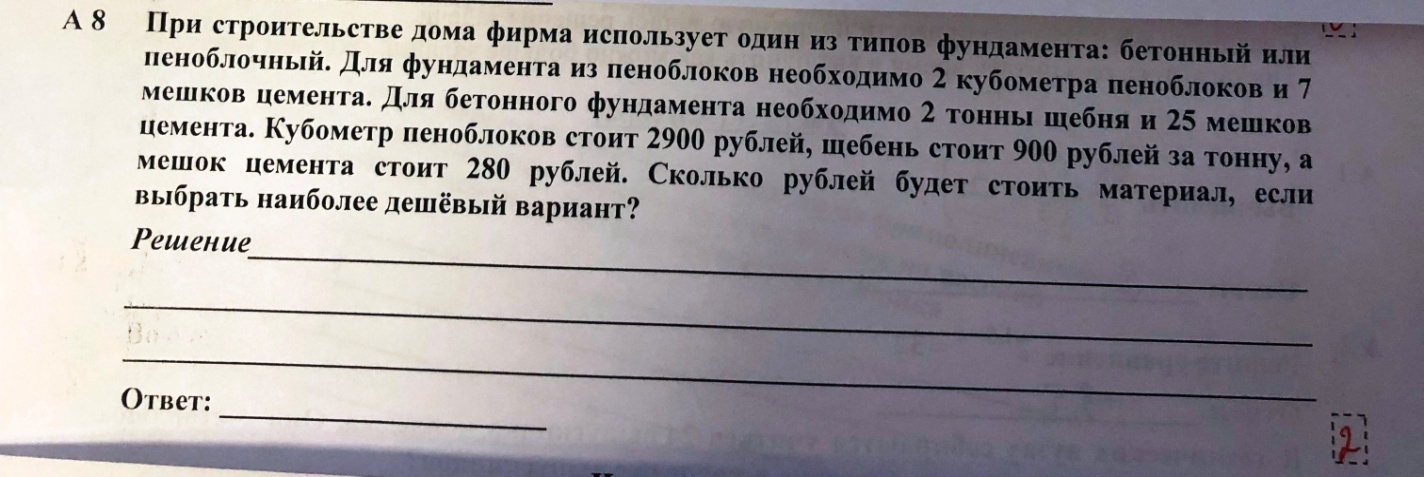 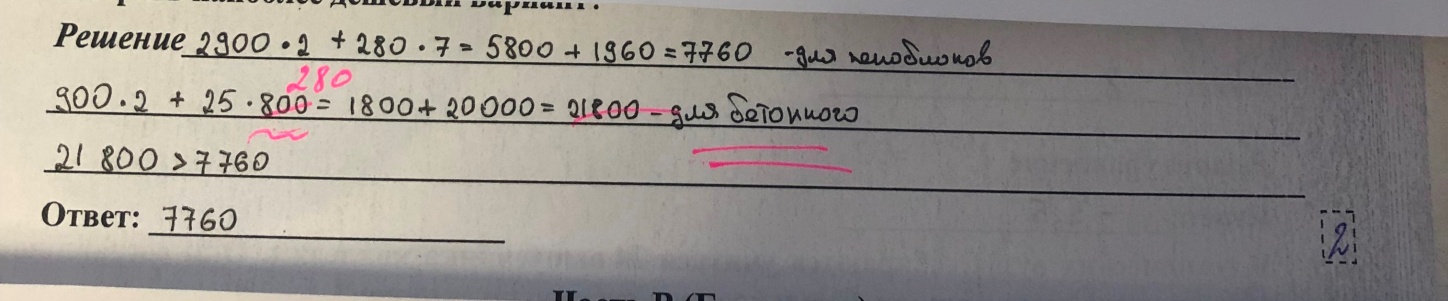 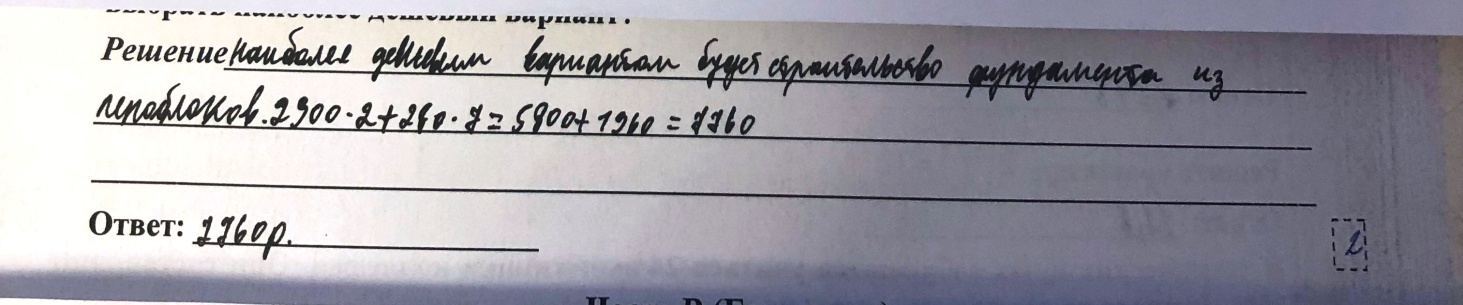 Задание В4 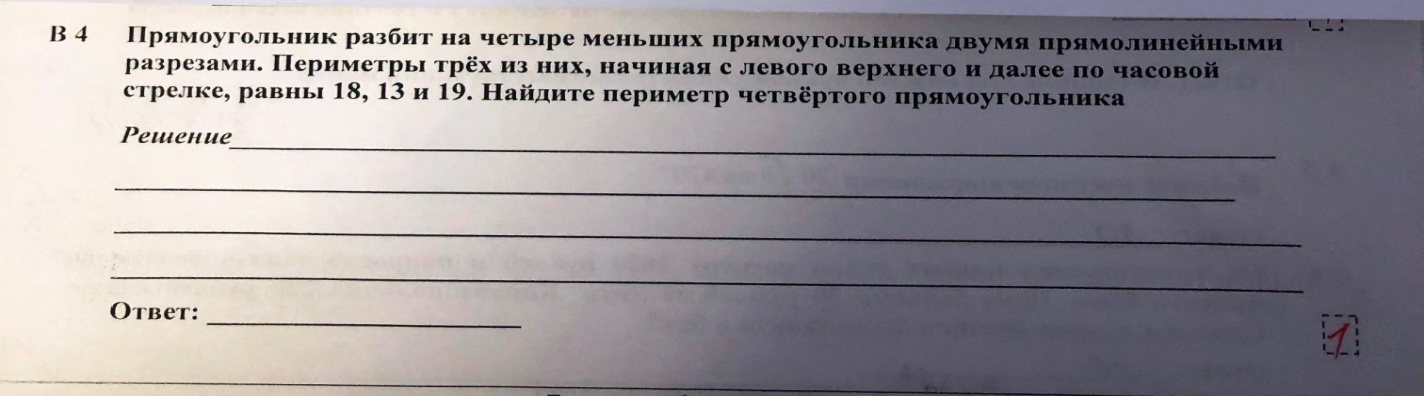 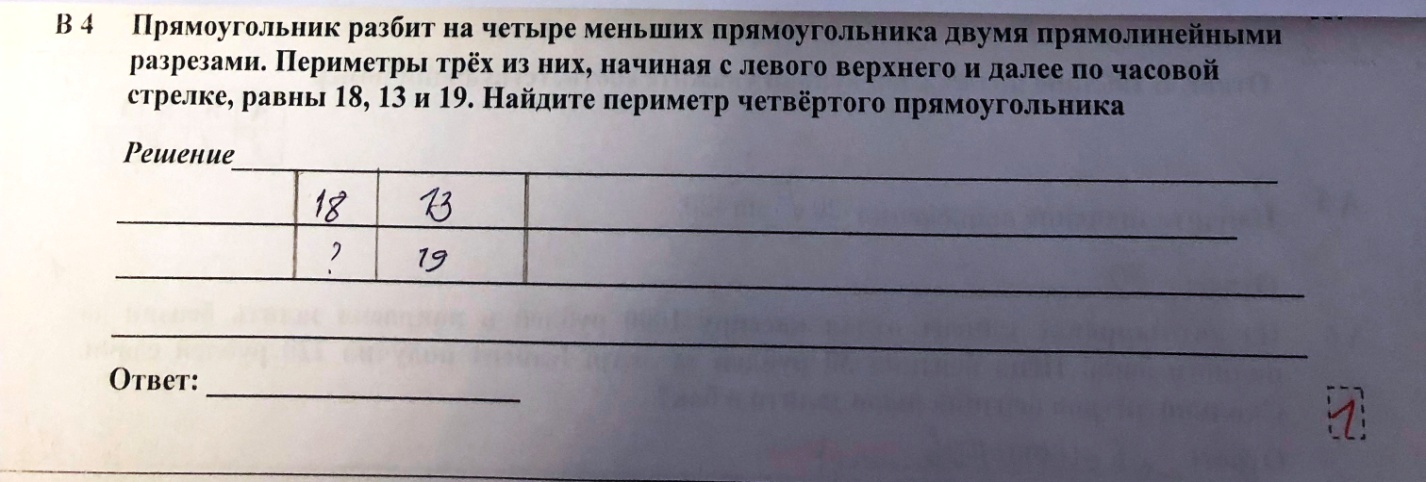 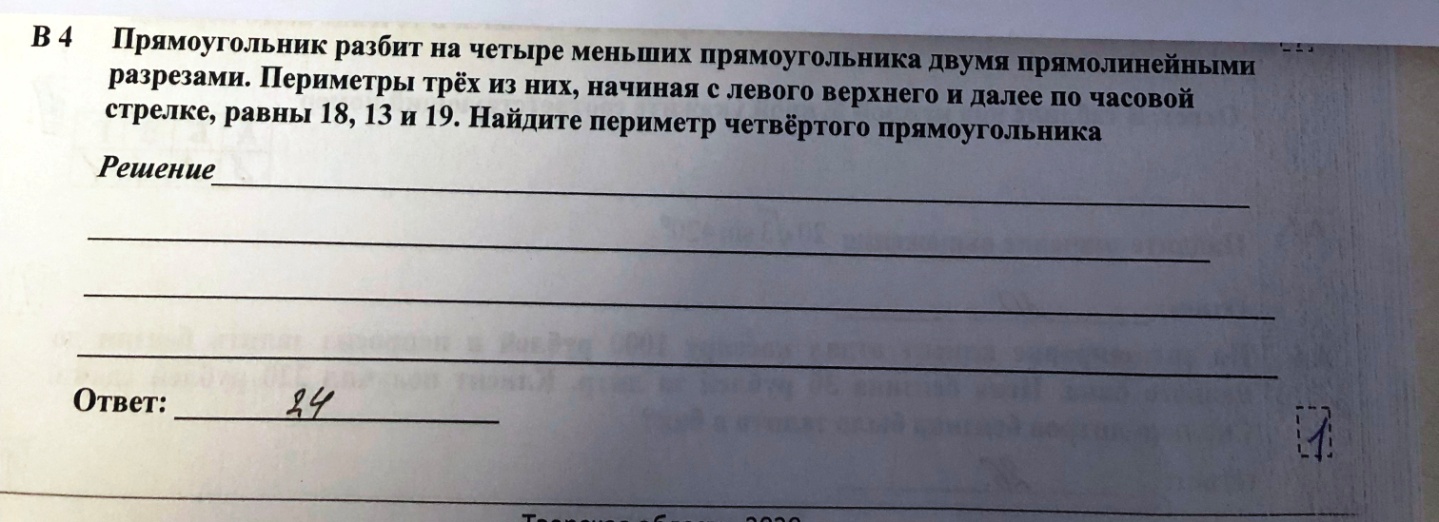 Примеры занижения результатов       Задание А8 – текстовая задача решена правильно в обоих случаях, во втором - видна явная описка обучающегося в ответе. В соответствии с критериями выполнение данного задания может быть оценено максимальным баллом (2 б.)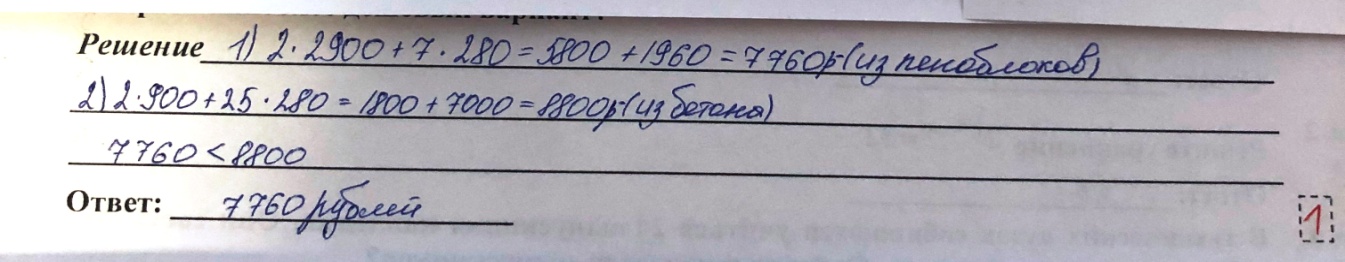 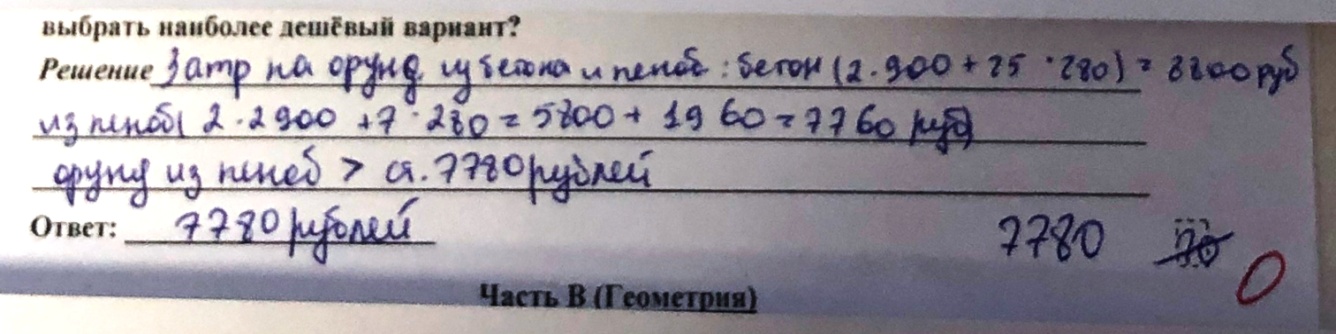 Таблица 2Результаты перепроверки РПР по обществознанию         Вывод: в соответствии с критериями оценивания проверка работ проведена только в ГБПОУ «Старицкий колледж». В 4 (80%) колледжах выборочная перепроверка показала наличие обучающихся с необъективными – завышенными – результатами.Примеры завышения результатовЗадание №13(максимальный балл – 4 б.)- Используя обществоведческие знания, раскройте смысл понятия «семья» (вариант №1), «социальная мобильность» (вариант №2):  максимальный балл – 2 б.составьте два предложения: максимальный балл – 2 б.− одно предложение, содержащее информацию о двух признаках традиционной (патриархальной) семьи; − одно предложение, раскрывающее сущность одной из функций семьи. (Предложения должны быть распространёнными и содержащими корректную информацию о соответствующих аспектах понятия.)         В 1 и 2 примерах обучающимися не дано объяснение смысла. В соответствии с критериями оценивания данного задания, если по критерию (раскрытие смысла понятия) выставляется 0 баллов, то по критерию (наличие и качество предложений, содержащих информацию о различных аспектах понятия) также выставляется 0 баллов.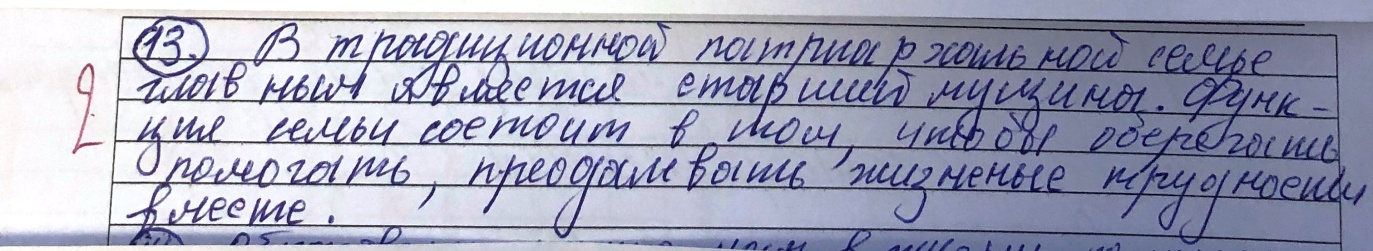 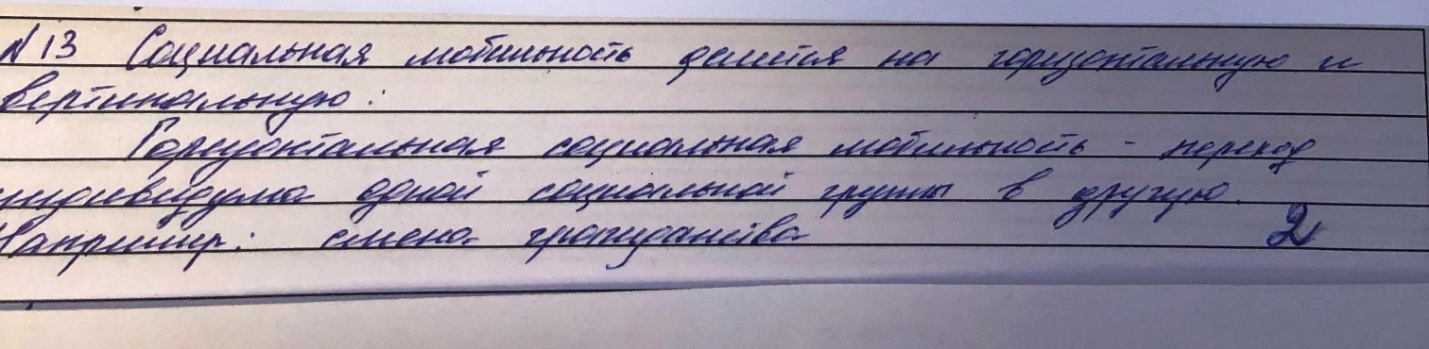  Задание № 14  Назовите любые три особенности житейского опыта как формы познания объективного мира и проиллюстрируйте примером каждую из них.       Если правильно приведены шесть элементов ответа (названы три особенности, приведены три примера) выставляется максимальный балл – 3 б.        Если правильно приведены пять элементов ответа (названы три особенности, приведены два примера, ИЛИ названы две особенности, приведены три примера) выставляется 2 б.      Если правильно приведены четыре элемента ответа (названы одна особенность и приведены три примера, ИЛИ названы две особенности, приведены два примера, ИЛИ названы три особенности и приведен один пример) выставляется 1 б.          Все другие варианты ответа – 0 б.    В данном случае ответ обучающегося должен быть оценен 0 б.(названы 2 особенности и приведен 1 пример)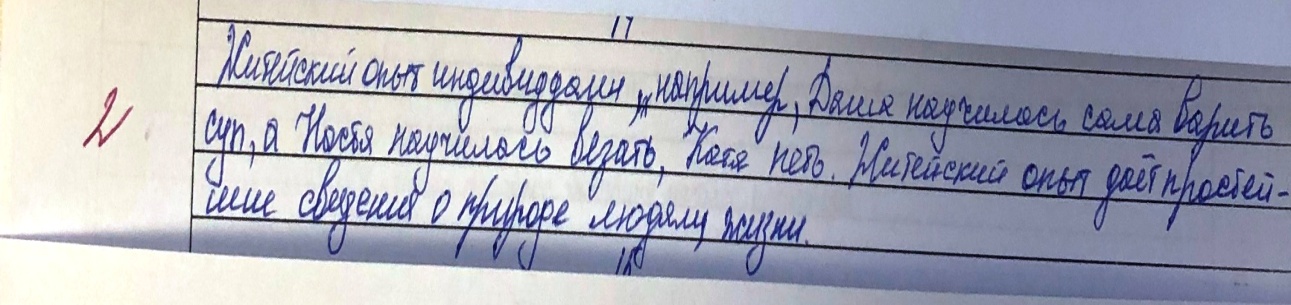 5. Информация о педагогических кадрах В рамках РПР проводилось анкетирование руководителей ОО с целью получения информации о педагогах, преподававшиих математику и обществознание в группах – участниках РПР (таблица 7).Преподаватели математики имеют:- высшее математическое педагогическое образование – в  5 (100%) ПОО;- стаж работы  10 – 25 лет – в 3 (60%) ПОО, свыше 25 лет –  в 2 (40%) ПОО;- высшую категорию ––  в 4 (80%) ПОО, первую – в  2 (40%) ПОО.Преподаватели  обществознания  имеют:- высшее профильное педагогическое образование – 4 (80%) ПОО, среднее профессиональное образование -1 (20%) ПОО;- стаж работы  свыше 25 лет – 5 (100%) ПОО;- высшую категорию – 2 (40%) ПОО, первую – в 1 (20%) ПОО, без категории – 2 (40%) ПОО.Все педагоги прошли своевременно курсы повышения квалификации за последние три года, кроме преподавателя математики из ГБПОУ «Торжокский педагогический колледж» (стаж 3 года).Среднее специальное образование имеют преподаватели обществознания из ГБПОУ "Калязинский колледж", эти же педагоги не имеют квалификационной категории. Вместе с тем все обучающиеся данного  колледжа успешно справились с работой.6. Выводы     	     В исследовании образовательных достижений обучающихся ПОО СПО в рамках проведения региональных проверочных работ (РПР) по математике  и обществознанию  приняли участие 344 обучающихся из 5 педагогических колледжей Тверской области, обучающихся по специальностям: «Преподавание в начальных классах», «Музыкальное образование», «Коррекционная педагогика в начальном образовании», «Физическая культура», «Дошкольное образование».Диагностические работы выполняли:- по математике - 318  обучающихся;- по обществознанию - 299 обучающихся.Таблица 8Общие результаты Анализ результатов позволил сделать следующие выводы.По итогам исследования образовательных достижений по математике:Базового уровня подготовки достигли   96,5%  обучающихся ПОО СПО, в том числе высокие результаты (выполнили работу на «5») показали 8,8% участников;    2) Успешно (без «2») справились с проверочной работой 100% обучающихся  из 4 (80%) ПОО СПО: ГБПОУ "Бежецкий педагогический колледж";   ГБПОУ "Калязинский колледж»,  ГБПОУ "Старицкий колледж",  ГБПОУ «Торжокский педагогический колледж»,В разрезе специальностей лучшие результаты показали обучающиеся по специальности «Преподавание в начальных класса», 100% которых достигли базового уровня, при этом доля высоких результатов составила 19%. Самые низкие результаты у обучающихся по специальности «Музыкальное образование»: доля недостигших базового уровня 18,2%, при этом отсутствуют высокие результаты.Анализ выполнения заданий показал следующее.Наиболее успешно второкурсники  справились с заданиями на:- выполнение вычислений и преобразований, - вычисление значения числовых и буквенных выражений, включающих степени, радикалы, логарифмы и тригонометрические функции,- решение задачи на нахождение процентов, чтение графиков.Наибольшие затруднения вызвали задания:- из раздела «Геометрия» - умение выполнять действия с геометрическими фигурами (многогранниками); -  из  раздела «Алгебра» -  умение  решать текстовые задачи в несколько действий.Анализ соответствия результатов РПР и итоговой отметки по математике выявил значительные расхождения: 52% второкурсников  подтвердили свою отметку за 1 курс,  30% показали результат ниже итоговой отметки, 18% - имеют более высокий результат;Высокая доля обучающихся, подтвердивших свою итоговую отметку за 1 курс, в ГБПОУ "Бежецкий колледж им. А.М. Переслегина» (70%), ", ГБПОУ  "Старицкий колледж» (67%) и ГБПОУ "Калязинский колледж» (64%). В ГБПОУ «Тверской педагогический  колледж», ГБПОУ "Торжокский педагогический колледж им.Ф.В.Бадюлина» подтвердили отметку менее половины обучающихся (38% и 46% соответственно).Для обеспечения объективности было организовано общественное наблюдение - при проведении РПР во всех 5 (100) ПОО, при проверке работ обучающихся - в 4 (80) ПОО (за исключением ГБПОУ "Тверской педагогический колледж"). Проверка работ осуществлялась предметной комиссией в ГБПОУ "Калязинский колледж", преподавателями, которые не работают в данной группе - ГБПОУ  "Старицкий колледж" и ГБПОУ "Тверской педагогический колледж", преподавателями, которые работают в данной группе - ГБПОУ  "Торжокский колледж", ГБПОУ "Бежецкий колледж им. А.М. Переслегина".8) С целью контроля объективности полученных результатов была проведена выборочная перепроверка работ обучающихся. Количество перепроверенных работ составило 133 (42% от общего количества работ по математике).           Анализ проведенной работы показал следующее. В соответствии с критериями оценивания проверка работ проведена только в ГБПОУ «Старицкий колледж». В 4 (80%) колледжах выявлены отдельные работы с необъективными результатами, это: несоблюдение педагогами критериев оценивания при проверке РПР; некорректный подсчет баллов (в разных работах разный подход к оцениванию за одно и то же задание); выставление баллов за невыполненные задания.2. По итогам исследования образовательных достижений по обществознанию. Базового уровня подготовки достигли  84%  в том числе высокие результаты (выполнили работу на «5») показали  10% студентов. Успешно (без «2») справились с проверочной работой 100 обучающихся из 3 ПОО  (60): ГБПОУ "Бежецкий педагогический колледж";   ГБПОУ "Калязинский колледж» и ГБПОУ "Старицкий колледж".Успешнее всего справились с работой обучающиеся по специальности «Преподавание в начальных класса»: базового получили отметки «4» и «5» 56,3% участников РПР, при этом доля высоких результатов 29,6%, неудовлетворительных результатов 1,4%. Самые низкие результаты у обучающихся по специальности «Музыкальное образование»: доля недостигших базового уровня 91,7%, получили отметки «4» и «5» всего 8,3% студентов, при этом отсутствуют высокие результатыАнализ результатов исследования показал следующее.Участники РПР успешно  справились с заданиями в  которых требовались следующие умения: - выявлять  структурные элементы с помощью таблиц, - осуществлять выбор обобщающего понятия для всех остальных понятий, представленных в перечне,-  соотносить видовые понятия  с родовыми,- применять социально-экономических и гуманитарных знания  в процессе решения познавательной задачи по актуальным социальным проблемам.  Затруднения вызвали  заданий, в которых было необходимо:-  охарактеризовать с научных позиций основные социальные объекты; - раскрыть на примерах теоретические положения и понятия; - решить познавательную задачу по актуальным социальным проблемам; - составить сложный план, позволяющий раскрыть предложенную тему; - написать мини-сочинение, в котором необходимо раскрыть смысл предложенного высказывания, сделать корректные выводы на основании своих рассуждений, привести социальные примеров, подтверждающие выводы.  Анализ соответствия результатов внешней и внутренней оценки выявил значительные расхождения: подтвердили свою отметку только 41% участников РПР, 58% показали результат выше, а 2%  - ниже отметки по итогам изучения курса.Наибольшая доля обучающихся, подтвердивших свою итоговую отметку за 1 курс, в ГБПОУ "Бежецкий колледж им. А.М. Переслегина» (92%) и ГБПОУ "Калязинский колледж» (60%). В остальных колледжах подтвердили отметку менее половины обучающихся. Самая низкая доля подтвердивших в  "ГБПОУ Тверской педагогический  колледж» - 13%.Наибольшая доля обучающихся, показавших на РПР результаты ниже отметок по итогам изучения курса в "ГБПОУ Тверской педагогический  колледж» -85%.7) Для обеспечения объективности было организовано общественное наблюдение по обществознанию – при проведении РПР в 4 (80) ПОО, при проверке работ обучающихся - в 3 (60) ПОО (кроме ГБПОУ "Тверской педагогический колледж"); в ГБПОУ "Бежецкий колледж им. А.М. Переслегина" при проведении РПР и проверке работ  по обществознанию общественное наблюдение организовано не было. Проверка работ осуществлялась предметной комиссией в ГБПОУ "Калязинский колледж" и ГБПОУ "Бежецкий колледж им. А.М. Переслегина", преподавателями, которые не работают в данной группе - ГБПОУ  "Старицкий колледж" и ГБПОУ "Тверской педагогический колледж", преподавателями, которые работают в данной группе - ГБПОУ  "Торжокский колледж", ГБПОУ "Бежецкий колледж им. А.М. Переслегина".8) С целью контроля объективности полученных результатов была проведена выборочная перепроверка работ обучающихся. Количество перепроверенных работ составило 122 (41% от общего количества работ по обществознанию).           Анализ проведенной работы показал следующее. В соответствии с критериями оценивания проверка работ проведена только в ГБПОУ «Старицкий колледж». В 4 (80%) колледжах выявлены отдельные работы с необъективными результатами, что свидетельствует о несоблюдении педагогами критериев оценивания при проверке РПР.7. Рекомендации по использованию результатов исследования - на региональном уровнеОбсудить  результаты, полученные по итогам исследования образовательных достижений обучающихся ПОО СПО по математике и обществознанию, на совещании руководителей ПОО.Продолжить проведение  мониторинга качества общеобразовательной подготовки обучающихся СПО. Включить в курсы повышения квалификации модуль (тему) «Критериальное оценивание по ФГОС».    - для руководителей ПОО СПО Обсудить результаты РПР на педсовете/методсовете/совещаниях/  методических объединениях.Использовать результаты РПР для принятия управленческих решений по повышению качества образования.Обеспечить организацию общественного наблюдения при проведении внешних оценочных  процедур.Обеспечить непрерывный процесс повышения квалификации педагогов, включающий не только обучение на курсах повышения квалификации, но методическую работу в ПОО и самообразование.Проводить регулярные административные оценочные процедуры, объективность результатов которых обеспечивает руководство ПОО. - для  преподавателей ПОО СПО- преподавателям математики:- провести детальный анализ результатов РПР, при необходимости  провести корректировку рабочих программ (тематического планирования); - развивать у обучающихся навык смыслового чтения, умение анализировать текстовые задачи, составляя различные математические модели, обращая внимание на практико-ориентированные задания - выделить наиболее сложные темы геометрии, обеспечить систематическую работу по обеспечению их освоения обучающимися; - использовать при решении стереометрических задач планиметрические факты и методы;- использовать в учебном процессе критериальное оценивание.- преподавателям обществознания- проанализировать результаты проведенных работ, при необходимости  провести корректировку рабочих программ (тематического планирования); - проводить работу с различными типами заданий (с выбором ответа, с кратким ответом и с развёрнутым ответом); - активно использовать в обучении  практико-ориентированные задания;- проводить целенаправленную работу по формированию и развитию у обучающихся умения писать мини-сочинения, в которых требуется раскрыть смысл высказывания, сделать выводы на основании собственных  рассуждений, подкрепив их примерами.- использовать в учебном процессе критериальное оценивание.Введение31Анализ результатов исследования образовательных достижений обучающихся ПОО СПО по математике  41.1 Общие результаты41.2Анализ результатов в разрезе специальностей61.3Освоение обучающимися ПОО СПО проверяемых элементов содержания по блокам содержания курса математики81.4Анализ соответствия результатов РПР и  отметок по итогам изучения курса математики142Анализ результатов исследования образовательных достижений обучающихся ПОО СПО по обществознанию  162.1Общие результаты162.2Анализ результатов в разрезе специальностей182.3Освоение обучающимися ПОО СПО проверяемых элементов содержания по блокам содержания курса обществознания192.4Анализ соответствия результатов РПР и отметок по итогам изучения курса обществознания273Обеспечение объективности проведения РПР294Контроль объективности результатов РПР325Информация о педагогических кадрах376Выводы417Рекомендации 45№ п/пНаименованиеПООКоли-чество участ-никовДоля обучающихся, получивших отметки (%)Доля обучающихся, получивших отметки (%)Доля обучающихся, получивших отметки (%)Доля обучающихся, получивших отметки (%)Доля обучающихся, получивших отметки (%)Доля обучающихся, получивших отметки (%)Доля обучающихся, получивших отметки (%)Доля достигших базового уровня (%)Доля получивших отметки "4 и 5" (%)Доля получивших отметки "4 и 5" (%)№ п/пНаименованиеПООКоли-чество участ-ников"2""2""3""4""4""5""5"Доля достигших базового уровня (%)Доля получивших отметки "4 и 5" (%)Доля получивших отметки "4 и 5" (%)ГБПОУ "Бежецкий колледж им. А.М. Переслегина"43027,927,927,955,816,310010010072,1ГБПОУ "Калязинский колледж"50026,026,026,052,022,010010010074,0ГБПОУ  "Старицкий колледж"64059,459,459,440,60,010010010040,6ГБПОУ  «Тверской педагогический колледж»10610,436,836,836,845,37,589,689,689,652,8ГБПОУ Торжокский педагогический колледж им. Ф.В. Бадюлина55063,663,663,632,73,610010010036,4Тверская область3183,543,143,143,144,78,896,596,596,553,5№ п/пНаименованиеМОНаименованиеПООКоли-чество участ-никовДоля обучающихся, получивших отметки (%)Доля обучающихся, получивших отметки (%)Доля обучающихся, получивших отметки (%)Доля обучающихся, получивших отметки (%)Доля достигших базового уровня (%)Доля получивших отметки "4 и 5" (%)№ п/пНаименованиеМОНаименованиеПООКоли-чество участ-ников"2""3""4""5"Доля достигших базового уровня (%)Доля получивших отметки "4 и 5" (%)1ГБПОУ "Тверской педагогический колледж"Преподавание в начальных классах2104,861,933,310095,21ГБПОУ "Тверской педагогический колледж"Музыкальное образование1118,236,436,4072,736,41ГБПОУ "Тверской педагогический колледж"Коррекционная педагогика в начальном образовании3215,643,837,53,184,440,61ГБПОУ "Тверской педагогический колледж"Дошкольное образование429,547,642,90,090,542,92Торжокский педагогический колледжФизическая культура21076,223,8010023,82Торжокский педагогический колледжПреподавание в начальных классах15046,74013,310053,32Торжокский педагогический колледжДошкольное образование19063,236,8010036,83ГБПОУ "Бежецкий колледж им. А.М. Переслегина"Дошкольное образование250245620100763ГБПОУ "Бежецкий колледж им. А.М. Переслегина"Коррекционная педагогика в начальном образовании18033,355,611,110066,74ГБПОУ "Калязинский колледж"Преподавание в начальных классах250126028100884ГБПОУ "Калязинский колледж"Физическая культура250404416100605ГБПОУ  "Старицкий колледж"Дошкольное образование22081,818,2010018,25ГБПОУ  "Старицкий колледж"Преподавание в начальных классах23039,160,9010060,95ГБПОУ  "Старицкий колледж"Физическая культура19057,942,1010042,1№ п/пСпециальностьКоли-чество участ-никовДоля обучающихся, получивших отметки (%)Доля обучающихся, получивших отметки (%)Доля обучающихся, получивших отметки (%)Доля обучающихся, получивших отметки (%)Доля достигших базового уровня (%)Доля получивших отметки "4 и 5" (%)№ п/пСпециальностьКоли-чество участ-ников"2""3""4""5"Доля достигших базового уровня (%)Доля получивших отметки "4 и 5" (%)1Преподавание в начальных классах840%23,8%57,1%19%100%76,2%2Музыкальное образование1118,2%36,4%36,4%0,0%72,7%36,4%3Коррекционная педагогика в начальном образовании5010%40%44%6%90%50%4Физическая культура650%56,9%36,9%6,2%100%43,1%5Дошкольное образование1083,7%51,9%39,8%4,6%96,3%44,4%№ Блок содержанияЭлементы содержанияДоля обучающихся выполнив-ших задание (%)Доля обучающихся, не приступивших к выполнению задания (%)Доля обучающихся, допустивших ошибки (%)№ Блок содержанияЭлементы содержанияДоля обучающихся выполнив-ших задание (%)Доля обучающихся, не приступивших к выполнению задания (%)Доля обучающихся, допустивших ошибки (%)А1АлгебраУметь выполнять вычисления и преобразования94,0%0%6,0%А2Уравнения и неравенстваУметь находить значения корня натуральной степени, степени с рациональным показателем,87,7%0,6%11,6%А3АлгебраУметь использовать приобретенные знания и умения в практической деятельности и повседневной жизни, анализировать реальные числовые данные, информацию статистического характера; осуществлять практические расчеты по формулам; пользоваться оценкой и прикидкой при практических расчетах90,3%0,9%8,8%А3Алгебра90,3%0,9%8,8%А3Алгебра90,3%0,9%8,8%А4ФункцииУметь выполнять действия с функциями: определять значение функции по значению аргумента при различных способах задания функции; описывать по графику поведение и свойства функции, находить по графику функции наибольшее и наименьшее значения90,6%0%9,4%А5АлгебраУметь вычислять значения числовых и буквенных выражений, осуществляя необходимые подстановки и преобразования; проводить по известным формулам и правилам преобразования буквенных выражений, включающих степени, радикалы, логарифмы и тригонометрические функции89,9%4,4%5,7%А6АлгебраУметь строить и исследовать простейшие математические модели; использовать приобретенные знания и умения в практической деятельности и повседневной жизни: анализировать реальные числовые данные, информацию статистического характера; осуществлять практические расчеты по формулам; пользоваться оценкой и прикидкой при практических расчетах.91,2%0%8,8%А7Уравнения и неравенстваУметь решать уравнения и неравенства: решать рациональные и простейшие показательные и логарифмические неравенства, их системы.76,4%0,3%23,3%А7Уравнения и неравенства76,4%0,3%23,3%А8Алгебра. Уравнения и неравенства.Уметь выполнять вычисления и преобразования.47,2%6,0%46,9%А8Алгебра. Уравнения и неравенства.Уметь строить и исследовать простейшие математические модели47,2%6,0%46,9%А8Алгебра. Уравнения и неравенства.Моделировать реальные ситуации на языке алгебры, составлять выражения, уравнения по условию задачи; исследовать построенные модели с использованием аппарата алгебры47,2%6,0%46,9%В1Геометрия. Планиметрия. Измерение геометрических величинУметь выполнять вычисления и преобразованияУметь выполнять действия с геометрическими фигурами73,0%1,3%25,8%В1Геометрия. Планиметрия. Измерение геометрических величинУметь строить и исследовать простейшие математические модели73,0%1,3%25,8%В2Геометрия. Планиметрия. Измерение геометрических величинУметь выполнять вычисления и преобразованияУметь выполнять действия с геометрическими фигурамиУметь строить и исследовать простейшие математические моделиУметь использовать приобретенные знания и умения в практической деятельности и повседневной жизни79,9%3,1%17,0%В3Геометрия. Тела и поверхности вращения. Измерение геометрических величинУметь выполнять вычисления и преобразованияУметь выполнять действия с геометрическими фигурамиУметь строить и исследовать простейшие математические моделиУметь использовать приобретенные знания и умения в практической деятельности и повседневной жизни30,5%11,3%58,2%В4Геометрия. Прямые и плоскости в пространствеМногогранники. Измерение геометрических величинУметь выполнять вычисления и преобразованияУметь выполнять действия с геометрическими фигурамиУметь строить и исследовать простейшие математические моделиУметь использовать приобретенные знания и умения в практической деятельности и повседневной жизни. Проводить доказательные рассуждения при решении задач, оценивать логическую правильность рассуждений, распознавать логически некорректные рассуждения12,9%32,4%54,7%№ п/пНаименование ПООКол-во участников(чел)Доля обучающихся, выполнивших задания полностью (%)Доля обучающихся, выполнивших задания полностью (%)Доля обучающихся, выполнивших задания полностью (%)Доля обучающихся, выполнивших задания полностью (%)Доля обучающихся, выполнивших задания полностью (%)Доля обучающихся, выполнивших задания полностью (%)Доля обучающихся, выполнивших задания полностью (%)Доля обучающихся, выполнивших задания полностью (%)Доля обучающихся, выполнивших задания полностью (%)Доля обучающихся, выполнивших задания полностью (%)Доля обучающихся, выполнивших задания полностью (%)Доля обучающихся, выполнивших задания полностью (%)Средний первичный  баллУспешность выполнения работы (% от макс. балла)№ п/пНаименование ПООКол-во участников(чел)А1А2А3А4А5А6А7А8В1В2В3В4Средний первичный  баллУспешность выполнения работы (% от макс. балла)1ГБПОУ "Тверской педагогический колледж"10691,5%84,9%92,5%89,6%87,7%91,5%76,4%54,7%75,5%78,3%1,9%14,2%9,367%2ГБПОУ "Торжокский педагогический колледж им.Ф.В.Бадюлина"5585,5%81,8%70,9%87,3%80%81,8%61,8%50,9%67,3%67,3%36,4%9,1%9,165%3ГБПОУ "Бежецкий колледж им. А.М. Переслегина"4397,7%88,4%100%76,7%95,3%93,0%76,7%74,4%83,7%83,7%37,2%32,6%10,676%4ГБПОУ "Калязинский колледж"5098,0%100%96,0%98,0%100%100%82,0%56,0%90%90%40%14,0%10,877%5ГБПОУ  "Старицкий колледж"6498,5%86,2%90,8%96,9%89,2%89,2%83,1%6,2%52,3%81,5%60%0%8,964%Тверская область31894,0%87,7%90,3%90,6%89,9%91,2%76,4%47,2%73,0%79,9%30,5%12,9%21,567,0№ п/пНаименование
ПООкол-во участни-ковДоля обучающихся, получивших отметки (%)Доля обучающихся, получивших отметки (%)Доля обучающихся, получивших отметки (%)Доля обучающихся, получивших отметки (%)Доля достигших базового уровня (%)Доля получивших отметки "4 и 5" (%)№ п/пНаименование
ПООкол-во участни-ков"2""3""4""5"Доля достигших базового уровня (%)Доля получивших отметки "4 и 5" (%)1ГБПОУ "Тверской педагогический колледж"10446,228,812,512,553,8252ГБПОУ "Торжокский педагогический колледж им.Ф.В.Бадюлина"412,485,412,2097,612,23ГБПОУ "Бежецкий колледж им. А.М. Переслегина"40062,5307,510037,54ГБПОУ "Калязинский колледж"50032,042,026,0100685ГБПОУ  "Старицкий колледж"64092,27,801007,829916,455,218,79,783,628,4№ п/пНаименованиеМОНаименованиеПООКоли-чество участ-никовДоля обучающихся, получивших отметки (%)Доля обучающихся, получивших отметки (%)Доля обучающихся, получивших отметки (%)Доля обучающихся, получивших отметки (%)Доля достигших базового уровня (%)Доля получивших отметки "4 и 5" (%)№ п/пНаименованиеМОНаименованиеПООКоли-чество участ-ников"2""3""4""5"Доля достигших базового уровня (%)Доля получивших отметки "4 и 5" (%)1ГБПОУ "Тверской педагогический колледж"Преподавание в начальных классах234,31326,156,595,782,61ГБПОУ "Тверской педагогический колледж"Музыкальное образование1291,708,308,38,31ГБПОУ "Тверской педагогический колледж"Коррекционная педагогика в начальном образовании3234,450,015,6065,615,61ГБПОУ "Тверской педагогический колледж"Дошкольное образование3767,629,72,7032,42,72ГБПОУ «Торжокский педагогический колледж»Физическая культура185,683,311,1094,411,12ГБПОУ «Торжокский педагогический колледж»Дошкольное образование23087,013,0010013,03ГБПОУ "Бежецкий колледж им. А.М. Переслегина"Дошкольное образование22063,627,39,110036,43ГБПОУ "Бежецкий колледж им. А.М. Переслегина"Коррекционная педагогика в начальном образовании18066,727,85,610033,34ГБПОУ "Калязинский колледж"Преподавание в начальных классах25024,044,032,010076,04ГБПОУ "Калязинский колледж"Физическая культура25040,040,020,010060,05ГБПОУ  "Старицкий колледж"Дошкольное образование22090,99,10,01009,15ГБПОУ  "Старицкий колледж"Преподавание в начальных классах23091,38,70,01008,75ГБПОУ  "Старицкий колледж"Физическая культура19094,75,30,01005,3СпециальностьКоли-чество участ-никовДоля обучающихся, получивших отметки (%)Доля обучающихся, получивших отметки (%)Доля обучающихся, получивших отметки (%)Доля обучающихся, получивших отметки (%)Доля достигших базового уровня (%)Доля получивших отметки "4 и 5" (%)СпециальностьКоли-чество участ-ников"2""3""4""5"Доля достигших базового уровня (%)Доля получивших отметки "4 и 5" (%)Преподавание в начальных классах711,4%42,3%26,8%29,6%98,6%56,3%Музыкальное образование1291,7%0%8,3%0,0%8,3%8,3%Коррекционная педагогика в начальном образовании5022,0%56%20,0%2,0%78,0%22,0%Физическая культура621,6%69,4%21,0%8,1%98,4%29,0%Дошкольное образование10424,0%61,5%12,5%1,9%76,0%14,4%№Блок содержанияПроверяемое умениеДоля обучающихся, полностью выполнивших задание ()Доля обучающихся, не приступивших к выполнению задания ()Доля обучающихся, допустивших  ошибки ()Социальные отношенияЗнать и понимать:- биосоциальную сущность человека; - место и роль человека в системе общественныхотношений; - закономерности развития общества как сложной самоорганизующейся системы; - тенденции развития общества в целом как сложной динамичной системы, а также важнейших социальных институтов; - основные социальные институты и процессы; - необходимость регулирования общественных отношений, сущность социальных норм, механизмы правового регулирования; - особенности социально-гуманитарного познания (выявление структурных элементов с помощью таблиц)76,31,322,4Человек и обществоЗнать и понимать:- биосоциальную сущность человека; - место и роль человека в системе общественныхотношений; - закономерности развития общества как сложной самоорганизующейся системы; - тенденции развития общества в целом как сложной динамичной системы, а также важнейших социальных институтов; - основные социальные институты и процессы; - необходимость регулирования общественных отношений, сущность социальных норм, механизмы правового регулирования; - особенности социально-гуманитарного познания (выбор обобщающего понятия для всех остальных понятий, представленных в перечне)80,61,018,4ЭкономикаЗнать и понимать:- биосоциальную сущность человека; - место и роль человека в системе общественныхотношений; - закономерности развития общества как сложной самоорганизующейся системы; - тенденции развития общества в целом как сложной динамичной системы, а также важнейших социальных институтов; - основные социальные институты и процессы; - необходимость регулирования общественных отношений, сущность социальных норм, механизмы правового регулирования; - особенности социально-гуманитарного познания(соотнесение видовых понятий с родовыми)71,9028,1Социальные отношенияХарактеризовать с научных позиций основные социальные объекты (факты, явления, процессы, институты), их место и значение в жизни общества как целостной системы52,50,347,2Человек и общество. Познание и духовная культураАнализировать актуальную информацию о социальных объектах, выявляя их общие черты и различия; Устанавливать соответствия между существенными чертами и признаками изученных социальных явлений и обществоведческими терминами и понятиями67,9032,1ЭкономикаХарактеризовать  с научных позиций основные социальные объекты (факты,  явления, процессы, институты), их место и значение в жизни общества как целостной системы66,60,333,1ПолитикаПрименять социально-экономические и гуманитарные знания в процессе решения познавательных задач по актуальным социальным проблемам65,20,334,4ПолитикаАнализировать актуальную информацию о социальных объектах, выявляя их общие черты и различия; Устанавливать соответствия между существенными чертами и признаками изученных социальных явлений и обществоведческими терминами и понятиями54,20,345,5Право Характеризовать с научных позиций основные социальные объекты (факты, явления, процессы, институты), их место и значение в жизни общества как целостной системы58,2041,8Право Применять социально-экономические и гуманитарные знания в процессе решения познавательных задач по актуальным социальным проблемам72,2027,8Право Анализировать актуальную информацию о социальных объектах, выявляя их общие черты и различия; Устанавливать соответствия между существенными чертами и признаками изученных социальных явлений и обществоведческими терминами и понятиями53,81,045,2ЭкономикаСистематизировать, анализировать и обобщать неупорядоченную социальную информацию (определение терминов и понятий, соответствующих предлагаемому контексту)52,52,744,813.1Социальные отношенияХарактеризовать с научных позиций основные социальные объекты (факты, явления, процессы, институты), их место и значение в жизни общества как целостной системы (задание на раскрытие смысла понятия, использование понятия в заданном контексте)37,811,059,513.2Социальные отношенияХарактеризовать с научных позиций основные социальные объекты (факты, явления, процессы, институты), их место и значение в жизни общества как целостной системы (задание на раскрытие смысла понятия, использование понятия в заданном контексте)28,810,465,214Человек и обществоРаскрывать на примерах изученные теоретические положения и понятия социально-экономических и гуманитарных наук (задание,  предполагающее раскрытие теоретических положений на примерах)11,023,165,915ЭкономикаПрименять социально-экономические и гуманитарные знания в процессе решения познавательных задач по актуальным социальным проблемам (задание-задача)15,743,540,816.1ПолитикаПодготавливать аннотацию, рецензию, реферат, творческую работу (задание на составление плана доклада по определенной теме)1036,853,216.2ПолитикаПодготавливать аннотацию, рецензию, реферат, творческую работу (задание на составление плана доклада по определенной теме)17,153,229,817.1Охват всего содержания темами, предлагаемыми на выбор (альтернативное задание, предполагающее написание мини-сочинения)Характеризовать с научных позиций основные социальные объекты (факты, явления, процессы, институты), их место и значение в жизни общества как целостной системы.Анализировать актуальную информацию о социальных объектах, выявляя их общие черты и различия; Устанавливать соответствия между существенными чертами и признаками изученных социальных явлений и обществоведческими терминами и понятиями.Объяснять внутренние и внешние связи(причинно-следственные и функциональные) изученных социальных объектов.Раскрывать на примерах изученные теоретические положения и понятия социально-экономических и гуманитарных наук.Оценивать действия субъектов социальной жизни, включая личность, группы, организации, с точки зрения социальных норм, экономической рациональности.Формулировать на основе приобретенных обществоведческих знаний собственные суждения и аргументы по определенным проблемам.12,760,227,117.2Охват всего содержания темами, предлагаемыми на выбор (альтернативное задание, предполагающее написание мини-сочинения)Характеризовать с научных позиций основные социальные объекты (факты, явления, процессы, институты), их место и значение в жизни общества как целостной системы.Анализировать актуальную информацию о социальных объектах, выявляя их общие черты и различия; Устанавливать соответствия между существенными чертами и признаками изученных социальных явлений и обществоведческими терминами и понятиями.Объяснять внутренние и внешние связи(причинно-следственные и функциональные) изученных социальных объектов.Раскрывать на примерах изученные теоретические положения и понятия социально-экономических и гуманитарных наук.Оценивать действия субъектов социальной жизни, включая личность, группы, организации, с точки зрения социальных норм, экономической рациональности.Формулировать на основе приобретенных обществоведческих знаний собственные суждения и аргументы по определенным проблемам.1,048,250,817.3Охват всего содержания темами, предлагаемыми на выбор (альтернативное задание, предполагающее написание мини-сочинения)Характеризовать с научных позиций основные социальные объекты (факты, явления, процессы, институты), их место и значение в жизни общества как целостной системы.Анализировать актуальную информацию о социальных объектах, выявляя их общие черты и различия; Устанавливать соответствия между существенными чертами и признаками изученных социальных явлений и обществоведческими терминами и понятиями.Объяснять внутренние и внешние связи(причинно-следственные и функциональные) изученных социальных объектов.Раскрывать на примерах изученные теоретические положения и понятия социально-экономических и гуманитарных наук.Оценивать действия субъектов социальной жизни, включая личность, группы, организации, с точки зрения социальных норм, экономической рациональности.Формулировать на основе приобретенных обществоведческих знаний собственные суждения и аргументы по определенным проблемам.7,749,542,817.4Охват всего содержания темами, предлагаемыми на выбор (альтернативное задание, предполагающее написание мини-сочинения)Характеризовать с научных позиций основные социальные объекты (факты, явления, процессы, институты), их место и значение в жизни общества как целостной системы.Анализировать актуальную информацию о социальных объектах, выявляя их общие черты и различия; Устанавливать соответствия между существенными чертами и признаками изученных социальных явлений и обществоведческими терминами и понятиями.Объяснять внутренние и внешние связи(причинно-следственные и функциональные) изученных социальных объектов.Раскрывать на примерах изученные теоретические положения и понятия социально-экономических и гуманитарных наук.Оценивать действия субъектов социальной жизни, включая личность, группы, организации, с точки зрения социальных норм, экономической рациональности.Формулировать на основе приобретенных обществоведческих знаний собственные суждения и аргументы по определенным проблемам.051,548,5№ п/пНаименование
ПООкол-во участников(чел)Доля обучающихся, выполнивших задания полностью ()Доля обучающихся, выполнивших задания полностью ()Доля обучающихся, выполнивших задания полностью ()Доля обучающихся, выполнивших задания полностью ()Доля обучающихся, выполнивших задания полностью ()Доля обучающихся, выполнивших задания полностью ()Доля обучающихся, выполнивших задания полностью ()Доля обучающихся, выполнивших задания полностью ()Доля обучающихся, выполнивших задания полностью ()Доля обучающихся, выполнивших задания полностью ()Доля обучающихся, выполнивших задания полностью ()Доля обучающихся, выполнивших задания полностью ()Доля обучающихся, выполнивших задания полностью ()Доля обучающихся, выполнивших задания полностью ()Доля обучающихся, выполнивших задания полностью ()Доля обучающихся, выполнивших задания полностью ()Доля обучающихся, выполнивших задания полностью ()Доля обучающихся, выполнивших задания полностью ()Доля обучающихся, выполнивших задания полностью ()Доля обучающихся, выполнивших задания полностью ()Доля обучающихся, выполнивших задания полностью ()Доля обучающихся, выполнивших задания полностью ()Средний первичный баллуспешность выполнения работы ( от макс. балла)Наименование
ПООкол-во участников(чел)12345678910111213.113.2141516.116.217.117.217.317.4Средний первичный баллуспешность выполнения работы ( от макс. балла)1ГБПОУ "Тверской педагогический колледж"10484,975,563,238,744,386,576,964,439,445,233,734,631,719,252,924,026,016,330,819,221,211,517,9442ГБПОУ "Торжокский педагогический колледж им.Ф.В.Бадюлина"4186,576,964,439,445,233,734,631,719,252,924,026,016,330,819,221,211,533,726,01,921,2020,5503ГБПОУ "Бежецкий колледж им. А.М. Переслегина"4095,087,585,06082,567,58062,58082,562,5502002,5012,50000021,7534ГБПОУ "Калязинский колледж"5096,0909036,0709078,0506074,094,07052,046,012,048,016,032,016,000025,6625ГБПОУ  "Старицкий колледж"6442,292,264,165,693,887,590,681,392,287,559,475,042,218,87,81,61,603,100019,748Тверская область29976,380,671,952,567,966,665,254,258,272,253,852,537,829,111,015,71017,112,71,07,7020,550№ п/пНаименование ООМатематикаМатематикаМатематикаМатематикаОбществознаниеОбществознаниеОбществознаниеОбществознание№ п/пНаименование ООСтатус лица, проводящего РПРНаличие общественного наблюденияНаличие общественного наблюденияКто проверял работы обучающихсяСтатус лица, проводящего РПРНаличие общественного наблюденияНаличие общественного наблюденияКто проверял работы обучающихся№ п/пНаименование ООСтатус лица, проводящего РПРпри проведении РПРпри проверке работ обучающихсяКто проверял работы обучающихсяСтатус лица, проводящего РПРпри проведении РПРпри проверке работ обучающихсяКто проверял работы обучающихсяГБПОУ "Тверской педагогический колледж"преподаватель, который работает в данной группеданет преподаватель, который не работает в данной группепреподаватель, который работает в данной группе, заместитель директораданетпреподаватель, который не работает в данной группеГБПОУ «Торжокский педагогический колледж»заместитель директорадада преподаватель, который работает в данной группезаместитель директорадада преподаватель, который работает в данной группе1ГБПОУ "Бежецкий колледж им. А.М. Переслегина"преподаватель, который работает в данной группедадапреподаватель, который работает в данной группепреподаватель, который работает в данной группенетнет преподаватель, который работает в данной группе,  предметная комиссия2.ГБПОУ "Калязинский колледж" преподаватель, который не работает в данной группедадапредметная комиссия преподаватель, который не работает в данной группедадапредметная комиссия1ГБПОУ  "Старицкий колледж"преподаватель, который работает в данной группе, заместитель директорададапреподаватель, который не работает в данной группепреподаватель, который работает в данной группе, заместитель директорадада преподаватель, который работает в данной группе,  преподаватель, который не работает в данной группеНаименование ПОО СПООбщее кол-во участниковКол-во /доля перепроверенных работКоличество работКоличество работВыявленные причины необъективных результатовНаименование ПОО СПООбщее кол-во участниковКол-во /доля перепроверенных работс понижением первичного балла (ПБ)с повышением ПБВыявленные причины необъективных результатовГБПОУ "Бежецкий колледж им. А.М. Переслегина"4315/35%4/27%--несоблюдение педагогами критериев оценивания при проверке РПР;ГБПОУ "Калязинский колледж"5020/40%5/25%1/5%-несоблюдение критериев оценивания;-некорректный подсчет баллов (в разных работах разный подход к оцениванию за одно и то же задание);-выставление баллов за невыполненные задания;ГБПОУ  "Старицкий колледж"6430/47%---оценивание работ строго в соответствии с критериями;ГБПОУ «Тверской педагогический колледж»10646/43%2/4%1/2%-несоблюдение критериев оценивания в отдельных работах обучающихся;ГБПОУ «Торжокский педагогический колледж им. Ф.В. Бадюлина»5522/40%14/64%--несоблюдение критериев оценивания в большинстве работ обучающихся;Итого318133/42%25/19%2/1,5%Наименование ПОО СПООбщее кол-во участниковКол-во /доля перепроверенных работКоличество работКоличество работВыявленные причины необъективных результатовНаименование ПОО СПООбщее кол-во участниковКол-во /доля перепроверенных работс понижением первичного балла (ПБ)с повышением ПБВыявленные причины необъективных результатовГБПОУ "Бежецкий колледж им. А.М. Переслегина"4015/38%2/13%--несоблюдение критериев оценивания в заданиях с развернутым ответом;-в 1 работе варианта №2 все ответы из работы варианта №1  оценены как правильные;ГБПОУ "Калязинский колледж"5020/40%7/35%--несоблюдение критериев оценивания в заданиях с развернутым ответом;ГБПОУ  "Старицкий колледж"6425/39%---оценивание работ строго в соответствии с критериями;ГБПОУ «Тверской педагогический колледж»10444/42%7/16%--несоблюдение критериев оценивания в заданиях с развернутым ответом;ГБПОУ «Торжокский педагогический колледж им. Ф.В. Бадюлина»4118/44%6/33%--несоблюдение критериев оценивания в заданиях с развернутым ответом;Итого299122/41%22/18%-Таблица 7Таблица 7Таблица 7Таблица 7Таблица 7Таблица 7Таблица 7Таблица 7Таблица 7Таблица 7Таблица 7Информация о педагогахИнформация о педагогахИнформация о педагогахИнформация о педагогахИнформация о педагогахИнформация о педагогахИнформация о педагогахИнформация о педагогахИнформация о педагогахИнформация о педагогахИнформация о педагогахматематикаматематикаматематикаматематикаобществознаниеобществознаниеобществознаниеобществознание№ п/пНаименование ПООСпециальностьобразованиестажкатегорияпоследние КПК: дата, местообразованиестажкатегорияпоследние КПК: дата, место1ГБПОУ "Тверской педагогический колледж"Преподавание в начальных классахвысшее43высшая2017ТОИУУвысшее5 лет1ТОИУУ20191ГБПОУ "Тверской педагогический колледж"Музыкальное образованиевысшее43высшая2017ТОИУУвысшее5 лет1ТОИУУ20191ГБПОУ "Тверской педагогический колледж"Коррекционная педагогика в начальном образованиивысшее26высшая2019ТОИУУвысшее5 лет1ТОИУУ20191ГБПОУ "Тверской педагогический колледж"Дошкольное образованиевысшее26высшая2019ТОИУУвысшее5 лет1ТОИУУ20192Торжокский педагогический колледжФизическая культуравысшее3 годаперваяне проходилавысшее30 летвысшая2019 год10.12.2019 по 23.12 2019 гг. На базе ГБПОУ "Тверской педагогический колледж"2Торжокский педагогический колледжПреподавание в начальных классахвысшее3 годаперваяне проходилавысшее30 летвысшая2019 год10.12.2019 по 23.12 2019 гг. На базе ГБПОУ "Тверской педагогический колледж"2Торжокский педагогический колледжДошкольное образованиевысшее3 годаперваяне проходилавысшее30 летвысшая2019 год10.12.2019 по 23.12 2019 гг. На базе ГБПОУ "Тверской педагогический колледж"3ГБПОУ "Бежецкий колледж им. А.М. Переслегина"Дошкольное образованиевысшее11 лет –пед. и в колледжевысшая«Современные информационно-коммуникационные и цифровые технологии» 72 часа, Учреждение дополнительного образования «Учебный центр «КОМПЬЮТЕРиЯ», 30.04.2020-25.06.2020высшееПед. 50 лет, в колледже -  1 г.       -«Цифровые технологии в образовании: цифровая образовательная среда и диджитал компетентность педагога» 72 часа, Общество с ограниченной ответственностью «Центр непрерывного образования и инноваций», 17.08.2020-31.08.20203ГБПОУ "Бежецкий колледж им. А.М. Переслегина"Коррекционная педагогика в начальном образованиивысшее11 лет –пед. и в колледжевысшая«Современные информационно-коммуникационные и цифровые технологии» 72 часа, Учреждение дополнительного образования «Учебный центр «КОМПЬЮТЕРиЯ», 30.04.2020-25.06.2020высшееПед. 50 лет, в колледже -  1 г.       -«Цифровые технологии в образовании: цифровая образовательная среда и диджитал компетентность педагога» 72 часа, Общество с ограниченной ответственностью «Центр непрерывного образования и инноваций», 17.08.2020-31.08.20204ГБПОУ "Калязинский колледж"Преподавание в начальных классахвысшее21высшаядекабрь 2016Москва, ФГБОУ ВО «Государственный университет управления», 72 час.07.09-05.10.2020ГБПОУ "Калязинский колледж",72 часСреднее профессиональное1Б/К07.09-05.10.2020ГБПОУ "Калязинский колледж"4ГБПОУ "Калязинский колледж"Преподавание в начальных классахвысшее21высшаядекабрь 2016Москва, ФГБОУ ВО «Государственный университет управления», 72 час.07.09-05.10.2020ГБПОУ "Калязинский колледж",72 часСреднее профессиональное2Б/КПрим.: с 01.09.2020 уволена5ГБПОУ  "Старицкий колледж"Дошкольное образование    высшее37 лет  перваяс 10.09.2018 по 10.10.2018     ГБОУ ДПО Тверской институт усовершенствования учителейвысшее40 летвысшаяс 10.09.2018 по 10.10.2018     ГБОУ ДПО Тверской институт усовершенствования учителей5ГБПОУ  "Старицкий колледж"Преподавание в начальных классах    высшее37 лет  перваяс 10.09.2018 по 10.10.2018     ГБОУ ДПО Тверской институт усовершенствования учителейвысшее40 летвысшаяс 10.09.2018 по 10.10.2018     ГБОУ ДПО Тверской институт усовершенствования учителей5ГБПОУ  "Старицкий колледж"Физическая культура   высшее41 год высшаяс 10.09.2018 по 10.10.2018     ГБОУ ДПО Тверской институт усовершенствования учителейвысшее40 летвысшаяс 10.09.2018 по 10.10.2018     ГБОУ ДПО Тверской институт усовершенствования учителейМатематикаМатематикаМатематикаМатематикаМатематикаОбществознаниеОбществознаниеОбществознаниеОбществознаниеОбществознаниеДоля обучающихся (%)Доля обучающихся (%)Доля обучающихся (%)Доля обучающихся (%)Доля обучающихся (%)Доля обучающихся (%)Доля обучающихся (%)Доля обучающихся (%)№ п/пНаименование ПООКоличество участниковполучивших "2" (%)достигших базового уровня (%)получивших отметки "4 и 5" (%)показавших  высокие результаты - "5" (%)Количество участниковполучивших "2" (%)получивших отметки "4 и 5" (%)достигших базового уровня (%)показавших высокие  результаты  - "5" (%)№ п/пНаименование ПООКоличество участниковполучивших "2" (%)достигших базового уровня (%)получивших отметки "4 и 5" (%)показавших  высокие результаты - "5" (%)Количество участниковполучивших "2" (%)получивших отметки "4 и 5" (%)достигших базового уровня (%)показавших высокие  результаты  - "5" (%) 1ГБПОУ "Бежецкий колледж им. А.М. Переслегина"43010072,116,310446,22553,812,5 2ГБПОУ "Калязинский колледж"5001007422412,412,297,60 3ГБПОУ  "Старицкий колледж"64010040,6040037,51007,5 4ГБПОУ  «Тверской педагогический колледж»10610,489,652,87,55006810026 5ГБПОУ Торжокский педагогический колледж им. Ф.В. Бадюлина55010036,43,66407,81000Тверская область3183,596,553,58,829916,428,483,69,7